Apply the Sine and Cosine RatiosPRACTICE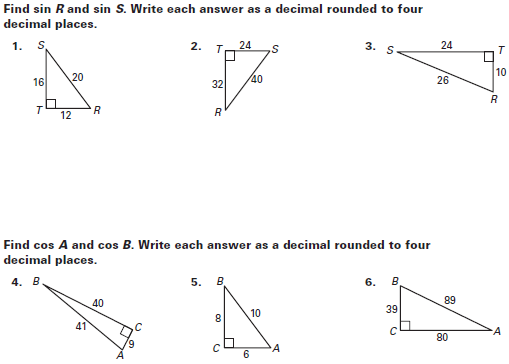 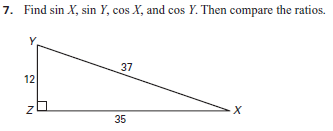 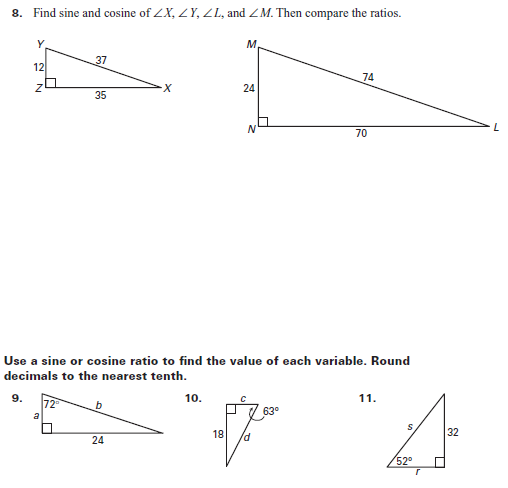 